Приложение к постановлениюадминистрации города от ________ № _________ «Приложение 2к постановлениюадминистрации города от 09.04.2014 № 198СХЕМАразмещения рекламных конструкцийпо улице Высотной и улице Тотмина в Октябрьском районе города КрасноярскаМасштаб 1:10000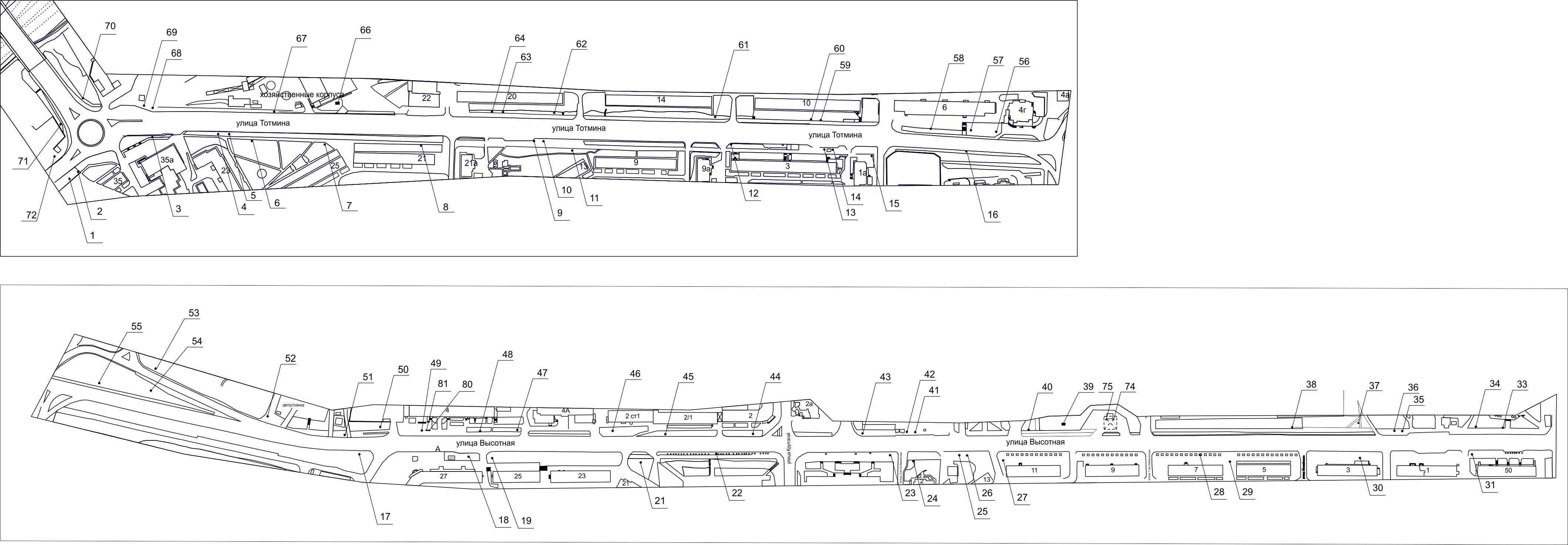 ПримечаниеСведения о рекламных местах указываются в паспортах рекламных мест.».Номер на схемеАдрес рекламного местаТип конструкции1ул. Попова, напротив дома по улице Тотмина, 35, остановка общественного транспорта «Северо-Западный район»рекламная конструкция в составе остановочного пункта движения общественного транспорта с размером информационного поля 1,2 м х 1,8 м2ул. Попова, напротив дома по улице Тотмина, 35, на остановкестенд с размером информационного поля 1,5 м x 1,5 м 3ул. Тотмина, 35ауказатель городской системы ориентирования первого типа с размером информационного поля по длине от 0,835 м до 1,2 м, по высоте от 0,265 м до 1,8 м – двусторонний или односторонний.Опора металлическая выполняется из профиля прямоугольного или квадратного сечения размером не более 0,35 м х 0,35 м или круглой трубы диаметром до 0,325 м. Фундамент железобетонный4ул. Тотмина, 23, на остановкестенд с размером информационного поля 1,5 м x 1,5 м5ул. Тотмина, 23, остановка общественного транспорта «Северо-Западный район»рекламная конструкция в составе остановочного пункта движения общественного транспорта с размером информационного поля 1,2 м х 1,8 м6ул. Тотмина, 23щитовая конструкция с размером информационного поля 1,2 м x 1,8 м (пилон)7ул. Тотмина, 25щитовая конструкция с размером информационного поля 6,0 м x 3,0 м (щит) либо щитовая конструкция с размером информационного поля 6,0 м x 3,2 м с автоматической сменой изображения (призматрон)8ул. Тотмина, 21щитовая конструкция с размером информационного поля 6,0 м x 3,0 м (щит) либо щитовая конструкция с размером информационного поля 6,0 м x 3,2 м с автоматической сменой изображения (призматрон)9ул. Тотмина, 13, на остановкестенд с размером информационного поля 1,5 м x 1,5 м11ул. Тотмина, 13щитовая конструкция с размером информационного поля 1,2 м x 1,8 м (пилон)12ул. Тотмина, 3указатель городской системы ориентирования первого типа с размером информационного поля по длине от 0,835 м до 1,2 м, по высоте от 0,265 м до 1,8 м – двусторонний или односторонний.Опора металлическая выполняется из профиля прямоугольного или квадратного сечения размером не более 0,35 м х 0,35 м или круглой трубы диаметром до 0,325 м. Фундамент железобетонный13ул. Тотмина, 3, на остановкестенд с размером информационного поля 1,5 м x 1,5 м14ул. Тотмина, 3, остановка общественного транспорта «Кинотеатр Строитель (ул. Тотмина)»рекламная конструкция в составе остановочного пункта движения общественного транспорта с размером информационного поля 1,2 м х 1,8 м15ул. Тотмина, 1ауказатель городской системы ориентирования первого типа с размером информационного поля по длине от 0,835 м до 1,2 м, по высоте от 0,265 м до 1,8 м – двусторонний или односторонний.Опора металлическая выполняется из профиля прямоугольного или квадратного сечения размером не более 0,35 м х 0,35 м или круглой трубы диаметром до 0,325 м. Фундамент железобетонный16ул. Тотмина, 1гуказатель городской системы ориентирования первого типа с размером информационного поля по длине от 0,835 м до 1,2 м, по высоте от 0,265 м до 1,8 м – двусторонний или односторонний.Опора металлическая выполняется из профиля прямоугольного или квадратного сечения размером не более 0,35 м х 0,35 м или круглой трубы диаметром до 0,325 м. Фундамент железобетонный17ул. Высотная, до пересечения с улицей Крупскойуказатель городской системы ориентирования первого типа с размером информационного поля по длине от 0,835 м до 1,2 м, по высоте от 0,265 м до 1,8 м – двусторонний или односторонний.Опора металлическая выполняется из профиля прямоугольного или квадратного сечения размером не более 0,35 м х 0,35 м или круглой трубы диаметром до 0,325 м. Фундамент железобетонный18ул. Высотная, 27, остановка общественного транспорта «Почта (ул. Высотная)»рекламная конструкция в составе остановочного пункта движения общественного транспорта с размером информационного поля 1,2 м х 1,8 м19ул. Высотная, 25щитовая конструкция с размером информационного поля 3,7 м х 2,7 м (ситиборд)21ул. Высотная, 21, 1-я конструкциящитовая конструкция с  монитором Digital Led с размером информационного поля 6,0 м х 3,0 м22ул. Высотная, 19указатель городской системы ориентирования первого типа с размером информационного поля по длине от 0,835 м до 1,2 м, по высоте от 0,265 м до 1,8 м – двусторонний или односторонний.Опора металлическая выполняется из профиля прямоугольного или квадратного сечения размером не более 0,35 м х 0,35 м или круглой трубы диаметром до 0,325 м. Фундамент железобетонный23ул. Высотная, 15указатель городской системы ориентирования первого типа с размером информационного поля по длине от 0,835 м до 1,2 м, по высоте от 0,265 м до 1,8 м – двусторонний или односторонний.Опора металлическая выполняется из профиля прямоугольного или квадратного сечения размером не более 0,35 м х 0,35 м или круглой трубы диаметром до 0,325 м. Фундамент железобетонный24ул. Высотная, пересечение с ул. 2-й Хабаровской, 2тумба (пиллар) с размером информационного поля 1,4 м х 3,0 м; 0,85 м х 3,0 м25ул. Высотная, 13, остановка общественного транспорта «С/к «Рассвет»рекламная конструкция в составе остановочного пункта движения общественного транспорта с размером информационного поля 1,2 м х 1,8 м26ул. Высотная, 13, на остановкестенд с размером информационного поля 1,5 м x 1,5 м27ул. Высотная, 11указатель городской системы ориентирования первого типа с размером информационного поля по длине от 0,835 м до 1,2 м, по высоте от 0,265 м до 1,8 м – двусторонний или односторонний.Опора металлическая выполняется из профиля прямоугольного или квадратного сечения размером не более 0,35 м х 0,35 м или круглой трубы диаметром до 0,325 м. Фундамент железобетонный28ул. Высотная, 7указатель городской системы ориентирования первого типа с размером информационного поля по длине от 0,835 м до 1,2 м, по высоте от 0,265 м до 1,8 м – двусторонний или односторонний.Опора металлическая выполняется из профиля прямоугольного или квадратного сечения размером не более 0,35 м х 0,35 м или круглой трубы диаметром до 0,325 м. Фундамент железобетонный29ул. Высотная, между домами № 7 и № 5щитовая конструкция с размером информационного поля 1,2 м x 1,8 м (пилон)30ул. Высотная, 3стенд с размером информационного поля 1,5 м x 1,5 м31ул. Высотная, напротив дома по пр-ту Свободному, 50указатель городской системы ориентирования первого типа с размером информационного поля по длине от 0,835 м до 1,2 м, по высоте от 0,265 м до 1,8 м – двусторонний или односторонний.Опора металлическая выполняется из профиля прямоугольного или квадратного сечения размером не более 0,35 м х 0,35 м или круглой трубы диаметром до 0,325 м. Фундамент железобетонный33ул. Высотная, на противоположной стороне дороги от дома по пр-ту Свободному, 50щитовая конструкция с размером информационного поля 1,2 м x 1,8 м (пилон)34ул. Высотная, напротив здания по пр-ту Свободному, 48указатель городской системы ориентирования первого типа с размером информационного поля по длине от 0,835 м до 1,2 м, по высоте от 0,265 м до 1,8 м – двусторонний или односторонний.Опора металлическая выполняется из профиля прямоугольного или квадратного сечения размером не более 0,35 м х 0,35 м или круглой трубы диаметром до 0,325 м. Фундамент железобетонный35ул. Высотная, 2ж, на остановкестенд с размером информационного поля 1,5 м x 1,5 м36ул. Высотная, 2ж, остановка общественного транспорта «ГорДК»рекламная конструкция в составе остановочного пункта движения общественного транспорта с размером информационного поля 1,2 м х 1,8 м37ул. Высотная, 3, на противоположной стороне дорогищитовая конструкция с размером информационного поля 3,7 м х 2,7 м (ситиборд)38ул. Высотная, 5, на противоположной стороне дорогищитовая конструкция с размером информационного поля 1,2 м x 1,8 м (пилон)39ул. Высотная, 2рщитовая конструкция с  монитором Digital Led с размером информационного поля 6,0 м х 3,0 м40ул. Высотная, 11, на противоположной стороне дорогиуказатель городской системы ориентирования первого типа с размером информационного поля по длине от 0,835 м до 1,2 м, по высоте от 0,265 м до 1,8 м – двусторонний или односторонний.Опора металлическая выполняется из профиля прямоугольного или квадратного сечения размером не более 0,35 м х 0,35 м или круглой трубы диаметром до 0,325 м. Фундамент железобетонный41ул. Высотная, 2г, на остановкестенд с размером информационного поля 1,5 м x 1,5 м42ул. Высотная, 2г, остановка общественного транспорта «С/к «Рассвет»рекламная конструкция в составе остановочного пункта движения общественного транспорта с размером информационного поля 1,2 м х 1,8 м43ул. Высотная, 15, на противоположной стороне дорогиуказатель городской системы ориентирования первого типа с размером информационного поля по длине от 0,835 м до 1,2 м, по высоте от 0,265 м до 1,8 м – двусторонний или односторонний.Опора металлическая выполняется из профиля прямоугольного или квадратного сечения размером не более 0,35 м х 0,35 м или круглой трубы диаметром до 0,325 м. Фундамент железобетонный44ул. Высотная, 2указатель городской системы ориентирования первого типа с размером информационного поля по длине от 0,835 м до 1,2 м, по высоте от 0,265 м до 1,8 м – двусторонний или односторонний.Опора металлическая выполняется из профиля прямоугольного или квадратного сечения размером не более 0,35 м х 0,35 м или круглой трубы диаметром до 0,325 м. Фундамент железобетонный45ул. Высотная, 2/1щитовая конструкция с размером информационного поля 1,2 м x 1,8 м (пилон)46ул. Высотная, 2, строение 1щитовая конструкция с размером информационного поля 1,2 м x 1,8 м (пилон)47ул. Высотная, между домами № 4 и № 4асветодиодный (электронный) экран  с информационным полем размером 6,0 м х 3,0 м                                                            48ул. Высотная, 4щитовая конструкция с размером информационного поля 1,2 м x 1,8 м (пилон)49ул. Высотная, 4, остановка общественного транспорта «Почта (ул. Высотная)»рекламная конструкция в составе остановочного пункта движения общественного транспорта с размером информационного поля 1,2 м х 1,8 м50ул. Высотная, 4, 35 метров от северо-западного торца зданиящитовая конструкция с  монитором Digital Led с размером информационного поля 6,0 м х 3,0 м51ул. Высотная, 65 метров от здания по ул. Высотной, 4указатель городской системы ориентирования первого типа с размером информационного поля по длине от 0,835 м до 1,2 м, по высоте от 0,265 м до 1,8 м – двусторонний или односторонний.Опора металлическая выполняется из профиля прямоугольного или квадратного сечения размером не более 0,35 м х 0,35 м или круглой трубы диаметром до 0,325 м. Фундамент железобетонный52ул. Высотная, 160 метров от северо-западного фасада здания по ул. Высотной, 4щитовая конструкция с  монитором Digital Led с размером информационного поля 6,0 м х 3,0 м53ул. Высотная, до пересечения с ул. Карбышевауказатель городской системы ориентирования первого типа с размером информационного поля по длине от 0,835 м до 1,2 м, по высоте от 0,265 м до 1,8 м – двусторонний или односторонний.Опора металлическая выполняется из профиля прямоугольного или квадратного сечения размером не более 0,35 м х 0,35 м или круглой трубы диаметром до 0,325 м. Фундамент железобетонный54ул. Высотная, 1-я конструкция на разделительном треугольнике ул. Высотной- ул. Карбышевасветодиодный (электронный) экран с размером информационного поля 12,14 м х 7,12 м на железобетонном фундаменте односторонний или двусторонний.Высота опоры от 4,5 м до 11,0 м, выполняется из круглой трубы, обеспечивающей необходимую прочность конструкции, устанавливается под прямым углом к нижнему краю каркаса рекламной конструкции.Опора может размещаться несимметрично относительно информационного поля со сдвигом в сторону проезжей части либо от нее55ул. Высотная, 2-я конструкция на разделительном треугольнике ул. Высотной- ул. Карбышевауказатель городской системы ориентирования первого типа с размером информационного поля по длине от 0,835 м до 1,2 м, по высоте от 0,265 м до 1,8 м – двусторонний или односторонний.Опора металлическая выполняется из профиля прямоугольного или квадратного сечения размером не более 0,35 м х 0,35 м или круглой трубы диаметром до 0,325 м. Фундамент железобетонный56ул. Тотмина, 6, со стороны юго-восточного фасада домащитовая конструкция с  монитором Digital Led с размером информационного поля 6,0 м х 3,0 м57ул. Тотмина, 6, 1-я конструкциящитовая конструкция с размером информационного поля 1,2 м x 1,8 м (пилон)58ул. Тотмина, 6, 2-я конструкцияуказатель городской системы ориентирования первого типа с размером информационного поля по длине от 0,835 м до 1,2 м, по высоте от 0,265 м до 1,8 м – двусторонний или односторонний.Опора металлическая выполняется из профиля прямоугольного или квадратного сечения размером не более 0,35 м х 0,35 м или круглой трубы диаметром до 0,325 м. Фундамент железобетонный59ул. Тотмина, 10, на остановкестенд с размером информационного поля 1,5 м x 1,5 м60ул. Тотмина, 10, остановка общественного транспорта «Кинотеатр Строитель (ул. Тотмина)»рекламная конструкция в составе остановочного пункта движения общественного транспорта с размером информационного поля 1,2 м х 1,8 м61ул. Тотмина, 14щитовая конструкция с размером информационного поля 3,7 м х 2,7 м (ситиборд)62ул. Тотмина, 20щитовая конструкция с размером информационного поля 3,7 м х 2,7 м (ситиборд)63ул. Тотмина, 20, на остановкестенд с размером информационного поля 1,5 м x 1,5 м64ул. Тотмина, 20, остановка общественного транспорта «Радиотехнический завод»рекламная конструкция в составе остановочного пункта движения общественного транспорта с размером информационного поля 1,2 м х 1,8 м66ул. Тотмина, 24г, строение 1щитовая конструкция с монитором Digital Led с размером информационного поля 6,0 м x 3,0 м, либо щит (билборд) 6,0 м x 3,0 м, либо призматрон 6,0 м x 3,0 мОтдельно стоящая на земле рекламная конструкция, состоящая из фундамента, каркаса, информационного поля.   Внешние габариты рекламной конструкции не более 6,4 х 3,4 метровВысота опоры 4,5 – 7,0 метров. Фундамент должен быть заглублен и не должен выступать над уровнем земли.67ул. Тотмина, 25, на противоположной стороне дорогиуказатель городской системы ориентирования первого типа с размером информационного поля по длине от 0,835 м до 1,2 м, по высоте от 0,265 м до 1,8 м – двусторонний или односторонний.Опора металлическая выполняется из профиля прямоугольного или квадратного сечения размером не более 0,35 м х 0,35 м или круглой трубы диаметром до 0,325 м. Фундамент железобетонный68ул. Тотмина, 26, на остановкестенд с размером информационного поля 1,5 м x 1,5 м69ул. Тотмина, 26, остановка общественного транспорта «Северо-Западный район»рекламная конструкция в составе остановочного пункта движения общественного транспорта с размером информационного поля 1,2 м х 1,8 м70ул. Тотмина, 26/2, проезд от ул. Тотмина до ул. Калинина указатель городской системы ориентирования первого типа с размером информационного поля по длине от 0,835 м до 1,2 м, по высоте от 0,265 м до 1,8 м – двусторонний или односторонний.Опора металлическая выполняется из профиля прямоугольного или квадратного сечения размером не более 0,35 м х 0,35 м или круглой трубы диаметром до 0,325 м. Фундамент железобетонный71ул. Тотмина, проезд от ул. Тотмина до ул. Калинина, напротив здания по ул. Попова, 4/1указатель городской системы ориентирования первого типа с размером информационного поля по длине от 0,835 м до 1,2 м, по высоте от 0,265 м до 1,8 м – двусторонний или односторонний.Опора металлическая выполняется из профиля прямоугольного или квадратного сечения размером не более 0,35 м х 0,35 м или круглой трубы диаметром до 0,325 м. Фундамент железобетонный72ул. Попова, 4, на остановкестенд с размером информационного поля 1,5 м x 1,5 м74ул. Высотная, 2р (АЗС "25 часов"), справа от входа в кассу АЗСщитовая конструкция с размером информационного поля 1,2 м x 1,8 м (пилон)75ул. Высотная, 2р (АЗС "25 часов"), слева от входа в кассу АЗСщитовая конструкция с размером информационного поля 1,2 м x 1,8 м (пилон)80ул. Высотная, 4, 1-я конструкциярекламная конструкция для размещения афиш и объявлений с размером информационного поля 1,5 м х 1,5 м (стенд)81ул. Высотная, 4, 2-я конструкциярекламная конструкция для размещения афиш и объявлений с размером информационного поля 1,5 м х 1,5 м (стенд)